SEMINARIO GREGORIANO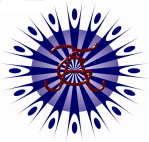     29 Junio 2016Lugar: Auditórium del establecimientoHoraTemaExpositor (a) 17:00 a 18:00AUTORIDAD DE LOS PADRES CON SUS HIJOS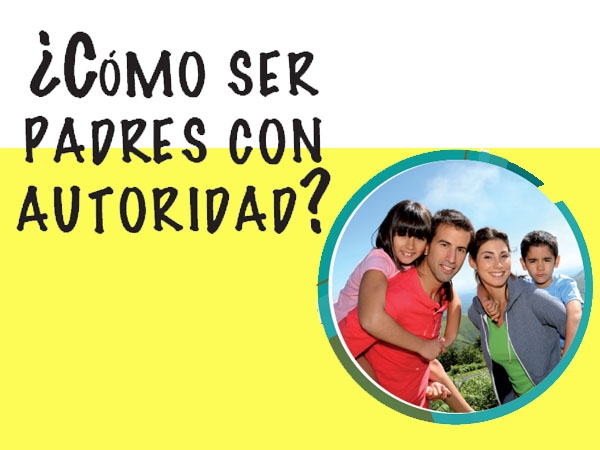 Susana Sáez CabelloEducadora de párvulos.Post título en liderazgo docente y mediación escolar.